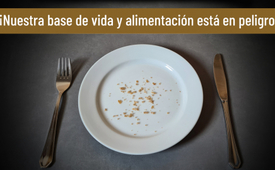 ¡Nuestra base de vida y alimentación está en peligro!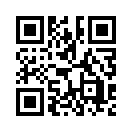 Mientras la agricultura tradicional es destruida por la política agrícola, cada vez son más las grandes corporaciones agrícolas que toman el control. En la Cumbre del G20 y en la Conferencia de la ONU sobre el Cambio Climático se ha lanzado el siguiente ataque total y se ha proclamado la "rápida transformación hacia una agricultura sostenible". Pero, ¿qué significa esto y podría incluso amenazar la existencia misma de la agricultura?Desde hace algún tiempo, la agri cultura mundial ha estado experimentando cambios extremos,
que además se va acelerando.

Los grandes agronegocios controlan la agricultura cada vez más
y inversores financieramente fuertes están comprando tierras agrícolas en todo el mundo.

Al mismo tiempo, la política agrícola está destruyendo la agricultura tradicional, obligando a los pequeños agricultores a abandonar la agricultura, por medio de innumerables reglamentos El escenario está preparado para otro - y como el periodista económico
Frederick William Engdahl designa - ataque coordinado en todos los sentidos
contra nuestra agricultura - se fijaron a finales de 2022 en la cumbre del G20 en Bali y en la Conferencia de la ONU sobre Cambio Climático en Egipto.
En línea con los objetivos de la Agenda 2030, los representantes de los países del G20 pidieron
un cambio acelerado hacia una agricultura sostenible y resistente.

La agricultura debe adaptarse al cambio climático  y para mediados de siglo alcansar Cero emisiones de gases de efecto invernadero Estos objetivos se concretaron en la Conferencia de las Naciones Unidas sobre el Cambio Climático. Así, adaptando la agricultura al cambio climático también se promoverá explícitamente una alimentación sana, para reducir los costes del cambio climático y la salud en hasta 1,3 billones de dólares estadounidenses.
A primera vista estos objetivos parecen correctos. Pero un examen más detenido uno se da cuenta de lo contrario. Porque el impulso para esto proviene de la iniciativa FAIRR, una coalición de gestores de inversiones internacionales 
con sede en el Reino Unido. Entre sus miembros se encuentran los más
influyentes del mundo financiero global, como por ejemplo BlackRock, JP Morgan, Fidelity Edmond de Rothschild y Rockefeller. 
El FAIRR argumenta, entre otras cosas, con alegaciones endebles, que la producción de alimentos y especialmente la ganadería es responsable de cerca de un tercio de las emisiones de gases de efecto invernadero.  
Por lo tanto, sería necesaria una reducción drástica de la ganadería en todo el mundo. Con el fin de hacer cumplir esto, la ONU ya acordó en 2019 con el Foro Económico Mundial y ahora está llevando a cabo la estrategia para eliminar las fuentes de proteínas cárnicas y sustituirlos por productos
veganos, carne cultivada en laboratorio y fuentes alternativas de proteínas de hormigas, grillos o gusanos. Al mismo tiempo, el FEM está utilizando su influencia para reducir la cría de animales en todo el mundo. 
He aquí tres ejemplos: 
1. El primer ministro holandés Mark Rutte, líder global del FEM, quiere actuar en nombre del clima, el medio ambiente y la protección de los animals reducir radicalmente la ganadería holandesa en un 30%.

2. Los requisitos más estrictos de las leyes alemanas de protección del clima sólo pueden ser  lcanzadas mediante una drástica reducción de la ganadería.
Esto significa: primero en una cuarta parte para 2030 y en más de la mitad para 2040.

3. En nombre del bienestar animal el actual Ministro Federal de Agricultura Cem Oezdemir quiere normas  sobre la cría de pavos por ley. Como resultado, la cría de pavos ya no puede ser económicamente viable, toda la cría de pavos en Alemania se enfrenta ahora a su fin.
Cem OEzdemir, como ya Angela Merkel y Annalena Baerbock, es también un Joven de Global Leader del WEF.
Si se tiene en cuenta que alrededor del 60% de los ingresos de las explotaciones agrícolas
proceden de la ganadería, la reducción forzosa de la ganadería significa más muertes de granjas a una escala sin precedentes. Dado que los productos cárnicos e insectos artificiales ciertamente no son producidos en las granjas a pequeña escala, sino  industrialmente, los aprovechados de este Desarrollo serán las grandes empresas  y el gran capital que hay detrás de ellas.

El objetivo formulado positivamente de la Agenda para acabar con el hambre en 2030, de alcanzar seguridad alimentaria  y mejorar la nutrición y promover una agricultura sostenible, demuestra ser
una vez más un engaño. 

La reestructuración de la agricultura mundial en nombre de la protección del clima y la sostenibilidad es más bien un ataque sofisticado y con ánimo de lucro de la mafia financiera sobre la agricultura y por tanto sobre la base de la vida y la alimentación de la humanidad.

Estos desarrollos amenazantes afectan a todos. Los acontecimientos en los Países Bajos nos enseñan, sin embargo, que tales planes pueden ser detenidos.
Tras meses de protestas de los agricultores contra la política de Mark Rutte los agricultores lograron cerrar filas con el pueblo. Fundaron juntos un partido campesino-ciudadano, que en las elecciones provinciales de marzo de 2023 se convirtió inmediatamente en la fuerza política más fuerte.
La política de Mark Rutte fue castigada por esto, como resultado de lo cual todos sus planes de reforma se tambalean ahora repentinamente. Esto demuestra que nada es imposible, si la población combina sinérgicamente sus fuerzas. La Aclaración es ¡una posibilidad!
¡Difunde por eso este programa!de hag.Fuentes:Ziele Agenda 2030
https://de.wikipedia.org/wiki/Ziele_f%C3%BCr_nachhaltige_Entwicklung


Agrarpolitik
https://kontrast.at/kleinbauern-sterben-aus/

https://live.vodafone.de/regional/sachsenanhalt/bauern-klagen-ueber-ausufernde-auflage/11876640

https://www.agrarheute.com/management/betriebsfuehrung/heuchelei-hoefesterben-559691


Die Rolle der Agrarkonzerne und Investoren
www.boell.de/de/2017/01/10/fuenf-agrarkonzerne-beherrschen-den-weltmarkt

www.dw.com/de/saatgut-monopol-saatgutgesetz-agrarkonzerne-ern%C3%A4hrungssicherheit-bayer-corteva-chemchina-limagrain/a-57110489

https://kontrast.at/kleinbauern-sterben-aus/

www.spektrum.de/news/kleinbauern-werden-immer-mehr-verdraengt-doch-das-geht-nach-hinten-los/1625874


Bill Gates, BlackRock und Co.
www.agrarheute.com/management/finanzen/besitzt-meiste-land-usa-bill-gates-gehoert-dazu-589211

www.anonymousnews.org/international/die-rolle-des-grosskapitals-im-ukraine-krieg/

https://unser-mitteleuropa.com/monsanto-und-black-rock-bald-gaenzlich-als-eigentuemer-der-ukraine/


Hauptquellen
https://uncutnews.ch/krieg-gegen-die-globale-landwirtschaft-die-nicht-nachhaltige-un-agenda-2030/

https://tkp.at/2022/12/07/der-krieg-gegen-bauern-und-landwirtschaft/

https://tkp.at/2022/07/29/uno-wef-eu-organisieren-globalen-krieg-gegen-landwirte/


FAIRR
https://cerradostatement.fairr.org/about-the-fairr-initiative/


Mark Rutte – WEF
https://aktuelle-nachrichten.app/hollaendischer-ministerpraesident-und-wef-global-leader-rutte-setzt-fluechtlings-agenda-um/

www.weforum.org/agenda/authors/mark-rutte

www.onknows.com/rutte-wef-klaus-schwab/

https://www.independentsentinel.com/wef-tied-dutch-government-plans-land-grabs-for-asylum-seekers/


Niederlande – Abbau der Tierhaltung
https://www.diegruene.ch/artikel/politik-maerkte/niederlande-viehbestand-abbauen-400814

https://www.topagrar.com/management-und-politik/news/agrarwende-niederlande-wollen-tierbestaende-um-ein-drittel-abbauen-12799383.html


Abbau Tierbestände Deutschland
https://www.agrarheute.com/management/betriebsfuehrung/50-prozent-weniger-tiere-heisst-50-prozent-weniger-bauern-589550


Deutsche Bundesregierung – Verbindungen zum WEF
https://www.business-leaders.net/wef-young-global-leaders-die-liste-der-deutschen-teilnehmer/

https://deutsche-wirtschafts-nachrichten.de/513721/Deutschlands-Eliten-erhalten-Ausbildung-beim-WEF-Die-Kaderschmiede-des-Klaus-Schwab

https://de.wikipedia.org/wiki/Cem_%C3%96zdemir


Ende der deutschen Putenhaltung
www.mmnews.de/aktuelle-presse/192152-oezdemir-will-putenhaltung-gesetzlich-regeln


www.gefluegelnews.de/article/das-eckpunktepapier-in-dieser-form-bedeutet-das-ende-der-putenhaltung-in-deutschland


Niederlande – Sieg der Bauern-Bürgerpartei
www.n-tv.de/politik/Populistische-Bauern-Bewegung-lehrt-Rutte-das-Fuerchten-article23988054.htmlEsto también podría interesarle:---Kla.TV – Las otras noticias ... libre – independiente – no censurada ...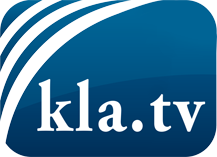 lo que los medios de comunicación no deberían omitir ...poco escuchado – del pueblo para el pueblo ...cada viernes emisiones a las 19:45 horas en www.kla.tv/es¡Vale la pena seguir adelante!Para obtener una suscripción gratuita con noticias mensuales
por correo electrónico, suscríbase a: www.kla.tv/abo-esAviso de seguridad:Lamentablemente, las voces discrepantes siguen siendo censuradas y reprimidas. Mientras no informemos según los intereses e ideologías de la prensa del sistema, debemos esperar siempre que se busquen pretextos para bloquear o perjudicar a Kla.TV.Por lo tanto, ¡conéctese hoy con independencia de Internet!
Haga clic aquí: www.kla.tv/vernetzung&lang=esLicencia:    Licencia Creative Commons con atribución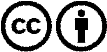 ¡Se desea la distribución y reprocesamiento con atribución! Sin embargo, el material no puede presentarse fuera de contexto.
Con las instituciones financiadas con dinero público está prohibido el uso sin consulta.Las infracciones pueden ser perseguidas.